      ?АРАР                                                                                     Р Е Ш Е Н И Е22  февраль   2017 й.                                №88а                 от 22  февраля   2017 г.  О публичных слушаниях по проекту «Об утверждении  Правил землепользования и застройки сельского поселения  Юнусовский сельсовет муниципального района Мечетлинский район Республики Башкортостан"      В соответствии со статьей 31, 32, 33 Градостроительного кодекса Российской Федерации, статьи  11 Устава сельского поселения Юнусовский сельсовет муниципального района Мечетлинский район Республики Башкортостан,   в целях соблюдения прав человека на благоприятные условия жизнедеятельности, прав и законных интересов правообладателей земельных участков Совет сельского поселения Юнусовский сельсовет  муниципального района Мечетлинский район Республики Башкортостан решил:1. Назначить и провести публичные слушания по проекту « Об утверждении  Правил землепользования и застройки сельского поселения Юнусовский   сельсовет муниципального района Мечетлинский район Республики Башкортостан 24  апреля    2017 года в 11.00 часов, по адресу: Республика Башкортостан, Мечетлинский район, д.Юнусово, ул.Хаерзаманова д.1, здание администрации сельского поселения Юнусовский сельсовет муниципального района Мечетлинский район Республики Башкортостан. 2. 2. Для подготовки и проведения публичных слушаний по проекту решения Совета сельского поселения Юнусовский сельсовет муниципального района Мечетлинский район Республики Башкортостан «Об утверждении  Правил землепользования и застройки сельского поселения Юнусовский   сельсовет муниципального района Мечетлинский район Республики Башкортостан » создать комиссию в следующем составе:Нафикова Миндикамал Галимхановна - депутат Совета по избирательному округу №86, председатель комиссииИсламов Руслан Гаптельянович - избирательный округ №1,секретарь комиссии Хафизов Вильнар Фидалисович - избирательный округ №5,член комиссии       3. Установить, что письменные предложения жителей сельского поселения Юнусовский сельсовет муниципального района Мечетлинский район Республики Башкортостан по проекту "Об утверждении  Правил землепользования и застройки сельского поселения Юнусовский    сельсовет муниципального района Мечетлинский район Республики Башкортостан" направляются в Совет сельского поселения Юнусовский сельсовет муниципального района Мечетлинский район Республики Башкортостан по адресу: Республика Башкортостан, Мечетлинский район, д.Юнусово, ул.Хаерзаманова,д.1 в период со дня обнародования настоящего решения до 24  апреля   2017 года.      4. Обнародовать проект "Об утверждении  Правил землепользования и застройки сельского поселения Юнусовский сельсовет муниципального района Мечетлинский район Республики Башкортостан" в здании администрации сельского поселения Юнусовский  сельсовет муниципального района Мечетлинский район Республики Башкортостан по адресу: Мечетлинский район,  д.Юнусово,ул.Хаерзаманова,д1,и   разместить на официальном сайте администрации  сельского поселения Юнусовский сельсовет муниципального района Мечетлинский район Республики Башкортостан http://yunusovo.ru/.                       5. Обнародовать заключение о результатах публичных слушаний по проекту  "Об утверждении  Правил землепользования и застройки сельского поселения Юнусовский   сельсовет муниципального района Мечетлинский район Республики Башкортостан" на стенде администрации сельского поселения Юнусовский сельсовет и на официальном сайте администрации  сельского поселения Юнусовский сельсовет муниципального района Мечетлинский район Республики Башкортостан   в сети «Интернет»         6. Контроль по исполнению настоящего решения  Совета  возложить на постоянную комиссию Совета по развитию предпринимательства , земельным вопросам, благоустройству и экологии и на Комиссию по проведению публичных слушаний в сфере градостроительной деятельности на территории сельского поселения Юнусовский сельсовет муниципального района Мечетлинский район Республики Башкортостан. Глава сельского поселения                                           Р.М.Нигматуллин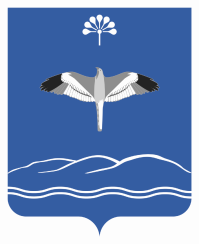 